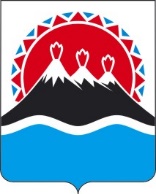 РЕГИОНАЛЬНАЯ СЛУЖБА ПО ТАРИФАМ И ЦЕНАМ КАМЧАТСКОГО КРАЯПОСТАНОВЛЕНИЕ  г. Петропавловск-КамчатскийВ соответствии с Федеральным законом от 07.12.2011 № 416-ФЗ «О водоснабжении и водоотведении», постановлением Правительства Российской Федерации от 13.05.2013 № 406 «О государственном регулировании тарифов в сфере водоснабжения и водоотведения», приказом ФСТ России от 27.12.2013 
№ 1746-э «Об утверждении Методических указаний по расчету регулируемых тарифов в сфере водоснабжения и водоотведения», Законом Камчатского края от 26.11.2021 № 5 «О краевом бюджете на 2022 год и на плановый период 2023 и 2024 годов», постановлением Правительства Камчатского края от 19.12.2008 № 424-П «Об утверждении Положения о Региональной службе по тарифам и ценам Камчатского края», протоколом Правления Региональной службы по тарифам и ценам Камчатского края от ХХ.ХХ.2023 № ХХПОСТАНОВЛЯЮ:1. Внести в приложения 1, 5, 6 к постановлению Региональной службы по тарифам и ценам Камчатского края от 20.11.2018 № 272 «Об утверждении тарифов питьевую воду (питьевое водоснабжение) и водоотведение ООО «Наш ДОМ» потребителям сельского поселения «село Тигиль» Тигильского муниципального района на 2019-2023 годы» изменения, изложив их в редакции согласно приложениям 1, 2, 3  к настоящему постановлению 2. Настоящее постановление вступает в силу со дня его официального опубликования и распространяется на правоотношения, возникшие с 1 декабря 2022 года.Приложение 1к постановлению Региональной службыпо тарифам и ценам Камчатского края от ХХ.ХХ.2023 № ХХПроизводственная программа ООО «Наш ДОМ» в сфере холодного водоснабжения потребителям сельского поселения «село Тигиль» Тигильского муниципального района на 2024-2028 годыРаздел 1. Паспорт регулируемой организацииРаздел 2. Планируемый объем подачи питьевого водоснабженияРаздел 3. Перечень плановых мероприятий по повышению эффективности деятельности организации коммунального комплекса Раздел 4. Объем финансовых потребностей, необходимых для реализации производственной программы в сфере питьевого водоснабженияРаздел 5. График реализации мероприятий производственной программы в сфере питьевого водоснабженияРаздел 6. Плановые показатели надежности, качества и энергетической эффективности объектов централизованных систем водоснабжения».Приложение 2к постановлению Региональной службыпо тарифам и ценам Камчатского края от ХХ.ХХ.2023 № ХХТарифы на питьевую воду (питьевое водоснабжение) ООО «Наш ДОМ» потребителям сельского поселения «село Тигиль» Тигильского муниципального районаЭкономически обоснованные тарифы для потребителей (ООО «Наш ДОМ» не является плательщиком НДС)Льготные тарифы для населения и исполнителей коммунальных услуг для населения (ООО «Наш ДОМ» не является плательщиком НДС)».Приложение 3к постановлению Региональной службыпо тарифам и ценам Камчатского края от ХХ.ХХ.2023 № ХХТарифы на водоотведение ООО «Наш ДОМ» потребителям сельского поселения «село Тигиль» Тигильского муниципального районаЭкономически обоснованные тарифы для потребителей (ООО «Наш ДОМ» не является плательщиком НДС)Льготные тарифы для населения и исполнителей коммунальных услуг для населения (ООО «Наш ДОМ» не является плательщиком НДС)».[Дата регистрации]№[Номер документа]Об утверждении тарифов на питьевую воду (питьевое водоснабжение) и водоотведение ООО «Наш ДОМ» потребителям сельского поселения «село Тигиль» Тигильского муниципального района на 2024-2028 годы»Временно исполняющий обязанности руководителя[горизонтальный штамп подписи 1]В.А. Губинский№ п/пРегулируемая организация, в отношении которой разработана производственная программаУполномоченный орган, утверждающий производственную программуПериод реализации производственной программы1.Наименование полное / сокращенноеОбщество с Ограниченной Ответственностью «Наш Дом» / ООО «Наш Дом»Региональная служба по тарифам и ценам Камчатского края2024-2028 годы2. Юридический адрес/фактический адрес ул. Гагарина, д. 22, с. Тигиль, Камчатский край, 688600 / ул. Гагарина, д. 22, с. Тигиль, Камчатский край, 688600Ленинградская ул., 118, г.Петропавловск-Камчатский, 6830032024-2028 годы№
п/пПоказатели           
производственной программыЕдиницы     
измерения2024 год2025 год2026год2027год2028год№
п/пПоказатели           
производственной программыЕдиницы     
измерения123456781. Объем реализации услуг, в том числе по потребителям:тыс. м391,13491,13491,13489,18384,7241.1- населению тыс. м340,50940,50940,50938,55836,6301.2- бюджетным потребителям тыс. м333,93233,93233,93233,93232,2351.3- прочим потребителям        тыс. м316,69316,69316,69316,69315,858№
п/пНаименование 
мероприятияСрок реализации мероприятийФинансовые 
потребности 
на реализацию
мероприятий, 
тыс. руб.Ожидаемый эффектОжидаемый эффект№
п/пНаименование 
мероприятияСрок реализации мероприятийФинансовые 
потребности 
на реализацию
мероприятий, 
тыс. руб.наименование 
показателятыс. руб./%123456Мероприятия1. Текущий ремонт и техническое обслуживание объектов водоснабжения2024 год2025 год2026 год2027 год2028 год334,633341,888350,654360,686382,324Обеспечение бесперебойной работы объектов водоснабжения, качественного предоставления услуг-2.Капитальный ремонт объектов водоснабжения2024 год2025 год2026 год2027 год2028 годПоддержание и восстановление эксплуатационных свойств оборудования, сооружений и устройств систем водоснабжения3.Направленные на улучшение качества питьевой воды4.По энергосбережению и повышению энергетической эффективностиИтого:1770,190№
п/пПоказателиГодтыс. руб.12341.Необходимая валовая выручка202419064,6342.Необходимая валовая выручка202519385,6553.Необходимая валовая выручка202620155,2804.Необходимая валовая выручка202720307,0585.Необходимая валовая выручка202820983,730№п/пНаименование мероприятияСрок выполнения мероприятий производственной программы в сфере водоснабжения (тыс. руб.)Срок выполнения мероприятий производственной программы в сфере водоснабжения (тыс. руб.)Срок выполнения мероприятий производственной программы в сфере водоснабжения (тыс. руб.)Срок выполнения мероприятий производственной программы в сфере водоснабжения (тыс. руб.)№п/пНаименование мероприятия1 квартал 2 квартал 3 квартал 4 квартал.1234562024 год2024 год2024 год2024 год2024 год2024 год1.Текущий ремонт и техническое обслуживание объектов водоотведения83,65983,65983,65983,6592025 год2025 год2025 год2025 год2025 год2025 год1.Текущий ремонт и техническое обслуживание объектов водоотведения85,30685,30685,30685,3062026 год2026 год2026 год2026 год2026 год2026 год1.Текущий ремонт и техническое обслуживание объектов водоотведения87,66487,66487,66387,6632027 год2027 год2027 год2027 год2027 год2027 год1. Текущий ремонт и техническое обслуживание объектов водоотведения90,17290,17290,17190,1712028 год2028 год2028 год2028 год2028 год2028 год1. Текущий ремонт и техническое обслуживание объектов водоотведения95,58195,58195,58195,5812024-2028 годы2024-2028 годы2024-2028 годы2024-2028 годы2024-2028 годы2024-2028 годы2. Капитальный ремонт объектов водоснабжения----№
п/пНаименование показателяЕд. 
изм.2024 год2025 год2026год2027год2028год123456781.Показатели качества питьевой водыПоказатели качества питьевой водыПоказатели качества питьевой водыПоказатели качества питьевой водыПоказатели качества питьевой водыПоказатели качества питьевой водыПоказатели качества питьевой воды1.1.Доля проб питьевой воды, подаваемой с источников водоснабжения, водопроводных станций или иных объектов централизованной системы водоснабжения в распределительную водопроводную сеть, не соответствующих установленным требованиям, в общем объеме проб, отобранных по результатам производственного контроля качества питьевой воды%1.2.Доля проб питьевой воды в распределительной водопроводной сети, не соответствующих установленным требованиям, в общем объеме проб, отобранных по результатам производственного контроля качества питьевой воды%2.Показатели надежности и бесперебойности водоснабженияПоказатели надежности и бесперебойности водоснабженияПоказатели надежности и бесперебойности водоснабженияПоказатели надежности и бесперебойности водоснабженияПоказатели надежности и бесперебойности водоснабженияПоказатели надежности и бесперебойности водоснабженияПоказатели надежности и бесперебойности водоснабжения2.1.Количество перерывов в подаче воды, зафиксированных в местах исполнения обязательств организацией, осуществляющей холодное водоснабжение, возникших в результате аварий, повреждений и иных технологических нарушений на объектах централизованной системы холодного водоснабжения, в расчете на протяженность водопроводной сети в годед./км3.Показатели энергетической эффективностиПоказатели энергетической эффективностиПоказатели энергетической эффективностиПоказатели энергетической эффективностиПоказатели энергетической эффективностиПоказатели энергетической эффективностиПоказатели энергетической эффективности3.1.Доля потерь воды в централизованных системах водоснабжения при транспортировке в общем объеме воды, поданной в водопроводную сеть%777773.2.Удельный расход электрической энергии, потребляемой в технологическом процессе подготовки питьевой воды, на единицу объема воды, отпускаемой в сетькВт*ч/куб. м3.3.Удельный расход электрической энергии, потребляемой в технологическом процессе транспортировки питьевой воды, на единицу объема транспортируемой питьевой водыкВт*ч/куб. м1,611,611,611,611,61№ п/пГод (период) Тарифы на питьевую воду (питьевое водоснабжение), руб./куб.м1.01.01.2024-30.06.2024207,881.01.07.2024-31.12.2024210,502.01.01.2025-30.06.2025210,502.01.07.2025-31.12.2025214,933.01.01.2026-30.06.2026214,933.01.07.2026-31.12.2026227,394.01.01.2027-30.06.2027227,394.01.07.2027-31.12.2027228,015.01.01.2028-30.06.2028228,015.01.07.2028-31.12.2028245,05№ п/пГод (период) Тарифы на питьевую воду (питьевое водоснабжение), руб./куб.м1.01.01.2024-30.06.2024ХХ1.01.07.2024-31.12.2024ХХ№ п/пГод (период) Тарифы на водоотведение, руб./куб.м1.01.01.2024-30.06.2024169,351.01.07.2024-31.12.2024172,842.01.01.2025-30.06.2025172,842.01.07.2025-31.12.2025177,783.01.01.2026-30.06.2026177,783.01.07.2026-31.12.2026184,694.01.01.2027-30.06.2027184,694.01.07.2027-31.12.2027213,115.01.01.2028-30.06.2028213,115.01.07.2028-31.12.2028227,06№ п/пГод (период) Тарифы на водоотведение, руб./куб.м1.01.01.2024-30.06.2024ХХ1.01.07.2024-31.12.2024ХХ